Извещение о проведении аукционовпо продаже прав на заключение договоров аренды земельных участковОрганизатор аукционаДепартамент муниципального имущества и земельных отношений администрации города Красноярска, находящийся по адресу: 660049, г. Красноярск, ул. Карла Маркса, 75 – в части организации аукциона и координации деятельности органов администрации города при проведении аукциона; в части заключения договоров аренды земельных участков.Департамент муниципального заказа администрации города Красноярска, находящийся по адресу:  660049, г. Красноярск, ул. Карла Маркса, 95– в части проведения аукциона.Уполномоченный орган и реквизиты решения о проведении аукционаРешение о проведении аукциона принято распоряжением администрации города Красноярска - 09.12.2016 № 6246-недв «О проведении повторного аукциона по продаже права на заключение договора аренды земельного участка (Северо-Восточный промышленный узел; 24:50:0400049:116)»;- от 16.12.2016 № 6349-недв «О проведении повторного аукциона по продаже права на заключение договора аренды земельного участка (ул. Богдана Хмельницкого, 24:50:0500258:440)»;- от 16.12.2016 № 6350-недв «О проведении повторного аукциона по продаже права на заключение договора аренды земельного участка (7-й км Енисейского тракта, участок № 2, 24:50:0400048:99)»;- от 16.12.2016 № 6531-недв «О проведении повторного аукциона по продаже права на заключение договора аренды земельного участка (7-й км Енисейского тракта, участок № 1, 24:50:0000000:195069)»;- от 16.12.2016 № 6352-недв «О проведении повторного аукциона по продаже права на заключение договора аренды земельного участка (в районе Коркинского моста (мост 777), 24:50:0500001:37)».3. Место, дата, время и порядок проведения аукционаАукцион начинается «23» января 2017 года с 14:15 часов в последовательности, указанной в извещении по адресу: г. Красноярск, ул. Карла Маркса, 95, каб. 303.4. Предмет аукциона4.1. Право на заключение договора аренды земельного участка с кадастровым номером 24:50:0400049:116, расположенного по адресу (описание местоположения): Местоположение установлено относительно ориентира, расположенного в границах участка. Почтовый адрес ориентира: Красноярский край, г. Красноярск, Советский район, Северо-Восточный промышленный узел, предназначенного для строительства складов, в части размещения сооружений, имеющих назначение по временному хранению, распределению и перевалке грузов (за исключением хранения стратегических запасов), не являющихся частями производственных комплексов, на которых был создан груз: промышленные базы, склады, погрузочные терминалы.Ссылка на публичную кадастровую карту с местонахождением земельного участка: https://pkk5.rosreestr.ru/#x=10347815.478278104&y=7574500.198167937&z=17&text=24%3A50%3A0400049%3A116&type=1&app=search&opened=1.Общая площадь предполагаемого к строительству земельного участка составляет             14675 кв. м, площадь застраиваемого участка, площадь участка для обустройства подъезда к территории, внешнего и внутриплощадочного благоустройства определить градостроительным планом.Обременения земельного участка: охранная зона инженерных сетей 4 557 кв. м. Государственная собственность на земельный участок не разграничена.Права на земельный участок – не зарегистрированы, ограничения прав – отсутствуют. В соответствии с Правилами землепользования и застройки городского округа город Красноярск, утвержденными Решением Красноярского городского Совета депутатов от 7 июля 2015 № В-122, земельный участок относится к коммунально-складской зоне (П-3), с наложением зон с особыми условиями использования территорий: санитарно-защитной зоны при размещении, реконструкции промышленных объектов и производств, являющихся источниками воздействия на среду обитания и здоровья человека, в составе коммунально-складской зоны (П-3), охранных зон сетей электроснабжения, связи, канализации, водоснабжения. Список ограничений по использованию и обременений обязательствами: использовать участок согласно градостроительному регламенту в системе зонирования. Без права изменения установленного целевого (разрешенного) использования участка, а так же продажи участка по частям, влекущее изменение целевого (разрешенного) использования. Обеспечить содержание земель общего пользования, прилегающих к территории, в соответствии с экологическими нормами, санитарными правилами, иными действующими нормативными и законодательными актами. Разрешенное использование: «склады, в части размещения сооружений, имеющих назначение по временному хранению, распределению и перевалке грузов (за исключением хранения стратегических запасов), не являющихся частями производственных комплексов, на которых был создан груз: промышленные базы, склады, погрузочные терминалы», согласно утвержденному классификатору видов разрешенного использования соответствует – «склады». Категория земель: «Земли населенных пунктов».В коммунально-складской зоне (П-3) установлены следующие предельные параметры разрешенного строительства:1) отступ от красной линии до зданий, строений, сооружений при осуществлении строительства - не менее 6 м;2)   максимальный коэффициент застройки - не более 0,6.Технические условия подключения объекта к сетям инженерно-технического обеспечения и информация о плате за подключение: - Письмо АО «Красноярская теплотранспортная компания» от 29.01.2016 № 2-5/23-110 о невозможности подключения к сетям теплоснабжения в связи с официальными отказами ООО «Северное направление» и ЗАО «ОКБ АРТ».-  Письмо ООО «Региональная тепловая компания» от 25.12.2015 № 1112 о невозможности выдачи технических условий подключения к сетям теплоснабжения в связи с отсутствием тепловых сетей и теплоисточника ООО «Региональная тепловая компания» в месте расположения объекта. - Письмо ООО «КрасКом» от 30.11.2015 № КЦО 15/33328 о невозможности подключения к сетям водоснабжения, водоотведения, в связи с отсутствием технической возможности подключения вследствие отсутствия свободной мощности.- Письмом от 12.09.2016 № 1974 АО «Красноярсккрайгаз»  (далее - АО) сообщает, что в настоящее время АО не обладает технической возможностью выдачи технических условий для подключения объекта капитального строительства по адресу: г. Красноярск, Советский район, Северо-Восточный промышленный узел.Согласно заключению по состоянию земельного участка от 28.11.2016 № 11969-ДМИиЗО имеется автономный подъезд, участок частично огражден, свободен от застройки, захламлен строительным, бытовым мусором.4.2. Право на заключение договора аренды земельного участка с кадастровым номером 24:50:0500258:440, расположенного по адресу (местоположение): г. Красноярск, Ленинский район, ул. Богдана Хмельницкого, предназначенного для размещения объекта: склады (код 6.9).Ссылка на публичную кадастровую карту с местонахождением земельного участка: http://pkk5.rosreestr.ru/#x=10353375.631312013&y=7559972.223164761&z=20&text=24%3A50%3A0500258%3A440&type=1&app=search&opened=1.Общая площадь предполагаемого к строительству земельного участка составляет             1052 кв. м, площадь застраиваемого участка, площадь участка для обустройства подъезда к территории, внешнего и внутриплощадочного благоустройства определить градостроительным паном.Обременения земельного участка: охранная зона инженерных сетей 96 кв. м. Государственная собственность на земельный участок не разграничена.Права на земельный участок – не зарегистрированы, ограничения прав – отсутствуют.В соответствии с Правилами землепользования и застройки городского округа город Красноярск, утвержденными Решением Красноярского городского Совета депутатов от 7 июля 2015 № В-122, земельный участок относится к производственной зоне предприятий III класса опасности (П-2), с наложением зон с особыми условиями использования территорий: санитарно-защитная зона при размещении, реконструкции промышленных объектов и производств, являющихся источниками воздействия на среду обитания и здоровья человека, в составе производственной зоны предприятий III класса опасности (П-2), охранные зоны инженерных сетей водоснабжения, электроснабжения. Список ограничений по использованию и обременений обязательствами: использовать участок согласно градостроительному регламенту в системе зонирования. Без права изменения установленного целевого (разрешенного) использования участка, а так же продажи участка по частям, влекущее изменение целевого (разрешенного) использования. Обеспечить содержание земель общего пользования, прилегающих к территории, в соответствии с экологическими нормами, санитарными правилами, иными действующими нормативными и законодательными актами. Разрешенное использование: «склады (код 6.9)», согласно утвержденному классификатору видов разрешенного использования соответствует – «склады». Категория земель: «Земли населенных пунктов».В производственной зоне предприятий III класса опасности (П-2) установлены следующие предельные параметры разрешенного строительства:1) отступ от красной линии до зданий, строений, сооружений при осуществлении строительства - не менее 6 м;2)   максимальный коэффициент застройки - не более 0,8.Технические условия подключения объекта к сетям инженерно-технического обеспечения и информация о плате за подключение: - Технические условия и информация о плате за подключение, выданные АО «Красноярская теплотранспортная компания» от 20.07.2016 № 2-5/23-664.Теплоснабжение с планируемой нагрузкой 0,3 Гкал/час. Возможные точки подключения: в тепловые сети АО «Красноярская теплотранспортная компания, ТК 0209. Срок подключения к тепловым сетям – не ранее срока реализации мероприятий инвестиционной программы ОАО «Красноярская теплотранспортная компания» по развитию объектов, используемых в сфере теплоснабжения г. Красноярска на 2013-2016 годы». Срок действия данных технических условий и информации о плате – 3 года с даты их выдачи. Согласно Приказу Региональной энергетической комиссии Красноярского края от 23.10.2012г. № 161-п установленная плата за подключение к системам теплоснабжения ОАО «Красноярская теплотранспортная компания» составляет 7030,225 тыс. рублей без НДС за 1 Гкал/час на 2013-2016 годы. - Письмо ООО «КрасКом» от 27.05.2016 № КЦО 16/35920 о невозможности подключения к сетям водоснабжения, водоотведения, в связи с отсутствием технической возможности подключения объекта.- Письмом от 12.09.2016 № 1974 АО «Красноярсккрайгаз»  (далее - АО) сообщает, что в настоящее время АО не обладает технической возможностью выдачи технических условий для подключения объекта капитального строительства по адресу: г. Красноярск, Ленинский район, ул. Богдана Хмельницкого.Согласно заключению по состоянию земельного участка от 30.11.2016 № 12105-ДМИиЗО, участок не огражден, проезд к земельному участку автономный, визуально участок свободен от застройки, состояние земельного участка удовлетворительное.4.3. Право на заключение договора аренды земельного участка с кадастровым номером24:50:0400048:99, расположенного по адресу (описание местоположения): г. Красноярск, Советский район,7-й км Енисейского тракта, участок № 2,предназначенного для размещения объекта: склады (код – 6.9), в части размещения сооружений, имеющих назначение по временному хранению, распределению и перевалке грузов (за исключением хранения стратегических запасов), не являющихся частями производственных комплексов, на которых быль создан груз: промышленные базы, склады, погрузочные терминалы.Ссылка на публичную кадастровую карту с местонахождением земельного участка: http://pkk5.rosreestr.ru/#x=10346000.979493264&y=7576347.281493073&z=19&text=24%3A50%3A0400048%3A99&type=1&app=search&opened=1.Общая площадь предполагаемого к строительству земельного участка составляет 6831 кв. м, площадь застраиваемого участка, площадь участка для обустройства подъезда к территории, внешнего и внутриплощадочного благоустройства определить градостроительным паном.Обременения земельного участка: отсутствуют.Государственная собственность на земельный участок не разграничена.Права на земельный участок – не зарегистрированы, ограничения прав – отсутствуют.В соответствии с Правилами землепользования и застройки городского округа город Красноярск, утвержденными Решением Красноярского городского Совета депутатов от 7 июля 2015 № В-122, земельный участок относится к коммунально-складской зоне (П-3), с наложением зон с особыми условиями использования территорий: рекомендуемые зоны с особыми условиями использования территорий (нормативные (ориентировочные) санитарно-защитные зоны кладбищ), санитарно-защитная зона при размещении, реконструкции промышленных объектов и производств, являющихся источниками воздействия на среду обитания и здоровья человека, в составе коммунально-складской зоны (П-3).Список ограничений по использованию и обременений обязательствами: использовать участок согласно градостроительному регламенту в системе зонирования. Без права изменения установленного целевого (разрешенного) использования участка, а так же продажи участка по частям, влекущее изменение целевого (разрешенного) использования. Обеспечить содержание земель общего пользования, прилегающих к территории, в соответствии с экологическими нормами, санитарными правилами, иными действующими нормативными и законодательными актами.Разрешенное использование: «склады (код – 6.9), в части размещения сооружений, имеющих назначение по временному хранению, распределению и перевалке грузов (за исключением хранения стратегических запасов), не являющихся частями производственных комплексов, на которых быль создан груз: промышленные базы, склады, погрузочные терминалы», согласно утвержденному классификатору видов разрешенного использования соответствует – «склады». Категория земель: «Земли населенных пунктов».В коммунально-складской зоне (П-3) установлены следующие предельные параметры разрешенного строительства:1) отступ от красной линии до зданий, строений, сооружений при осуществлении строительства - не менее 6 м;2) максимальный коэффициент застройки - не более 0,6.Технические условия подключения объекта к сетям инженерно-технического обеспечения и информация о плате за подключение: - Технические условия ООО «Региональная тепловая компания» от 21.07.2016 № 150на подключение к сетям теплоснабжения. Теплоисточник – котельная ООО «РТК».1.	Теплоснабжение объекта капитального строительства выполнить от запроектированных тепловых сетей 2Ду1200 мм, проходящих от точки врезки в существующую тепломагистраль 2Ду 1200 мм ООО «РТК» до жилого района «Солонцы-2».2.	Разрешенный максимум теплопотребления – 0,2 Гкал/ч.3.	Срок подключения объекта капитального строительства к системе теплоснабжения: 2020 год.4.	Срок действия технических условий 3 года. По истечении этого срока параметры выданных технических условий могут быть изменены. - Письмо ООО «КрасКом» от 12.07.2016 № КЦО 16/36612 о невозможности подключения к сетям водоснабжения, водоотведения,в связи с отсутствием технической возможности подключения объекта.-Письмом от 12.09.2016 № 1974 АО «Красноярсккрайгаз»  (далее - АО) сообщает, что в настоящее время АО не обладает технической возможностью выдачи технических условий для подключения объекта капитального строительства по адресу: г. Красноярск, Советский район, 7-й км Енисейского тракта, участок № 2.Согласно заключению по состоянию земельного участка от 28.11.2016 № 11970-ДМИиЗО,территория участка благоустроена, подъезд осуществляется посредством внутриквартальных проездов (в зимний период года проезд отсутствует),свободен от застройки, состояние земельного участка удовлетворительное, не захламлен.4.4. Право на заключение договора аренды земельного участка с кадастровым номером24:50:0000000:195069, расположенного по адресу (описание местоположения): г. Красноярск, Советский район,7-й км Енисейского тракта, участок № 1,предназначенного для размещения объекта: обслуживание автотранспорта (код – 4.9), магазины (код – 4.4).Схема расположения земельного участка: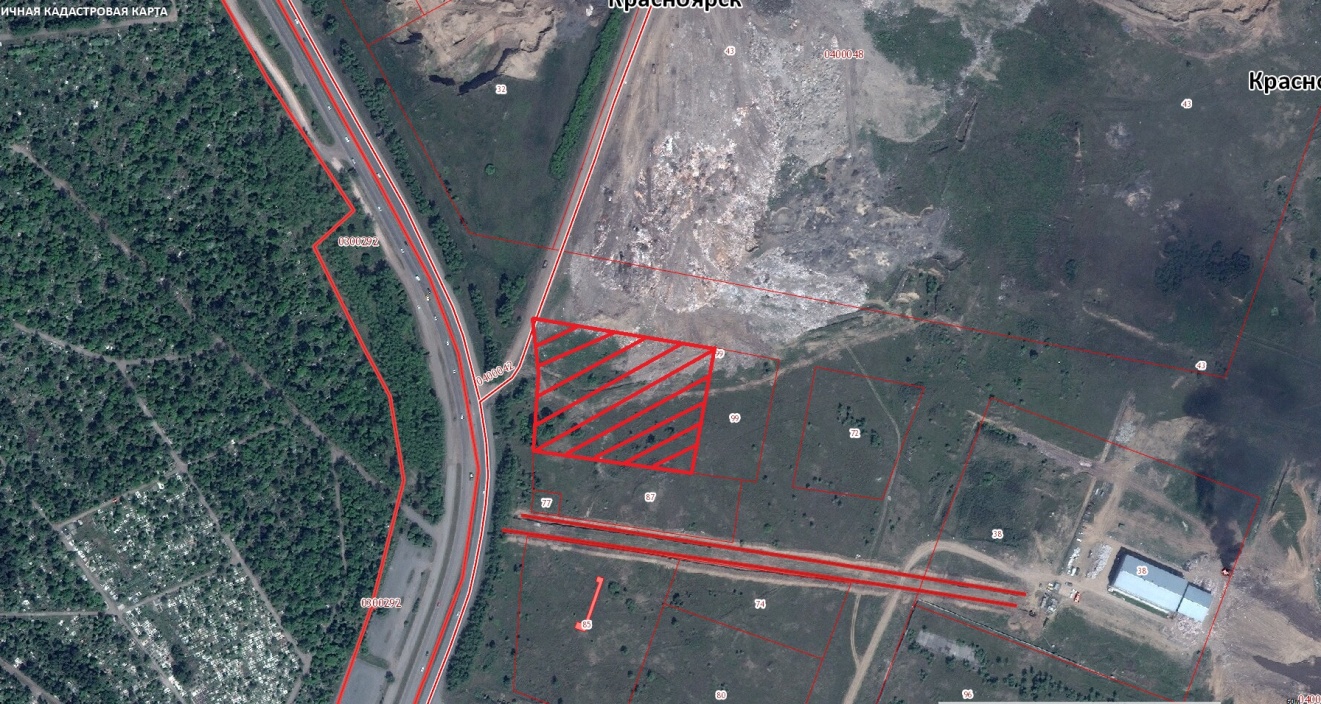 Общая площадь предполагаемого к строительству земельного участка составляет 17751 кв. м, площадь застраиваемого участка, площадь участка для обустройства подъезда к территории, внешнего и внутриплощадочного благоустройства определить градостроительным паном.Обременения земельного участка: отсутствуют.Государственная собственность на земельный участок не разграничена.Права на земельный участок – не зарегистрированы, ограничения прав – отсутствуют.В соответствии с Правилами землепользования и застройки городского округа город Красноярск, утвержденными Решением Красноярского городского Совета депутатов от 7 июля 2015 № В-122, земельный участок относится к коммунально-складской зоне (П-3), с наложением зон с особыми условиями использования территорий: рекомендуемые зоны с особыми условиями использования территорий (нормативные (ориентировочные) санитарно-защитные зоны кладбищ), санитарно-защитная зона при размещении, реконструкции промышленных объектов и производств, являющихся источниками воздействия на среду обитания и здоровья человека, в составе коммунально-складской зоны (П-3).Список ограничений по использованию и обременений обязательствами: использовать участок согласно градостроительному регламенту в системе зонирования. Без права изменения установленного целевого (разрешенного) использования участка, а так же продажи участка по частям, влекущее изменение целевого (разрешенного) использования. Обеспечить содержание земель общего пользования, прилегающих к территории, в соответствии с экологическими нормами, санитарными правилами, иными действующими нормативными и законодательными актами.Разрешенное использование: «обслуживание автотранспорта (код – 4.9), магазины (код – 4.4)», согласно утвержденному классификатору видов разрешенного использования соответствует – «обслуживание автотранспорта». Категория земель: «Земли населенных пунктов».В коммунально-складской зоне (П-3) установлены следующие предельные параметры разрешенного строительства:1) отступ от красной линии до зданий, строений, сооружений при осуществлении строительства - не менее 6 м;2) максимальный коэффициент застройки - не более 0,6.Технические условия подключения объекта к сетям инженерно-технического обеспечения и информация о плате за подключение: - Технические условия ООО «Региональная тепловая компания» от 21.07.2016 № 149на подключение к сетям теплоснабжения.Теплоисточник – котельная ООО «РТК».1.	Теплоснабжение объекта капитального строительства выполнить от запроектированных тепловых сетей 2Ду 1200 мм, проходящих от точки врезки в существующую тепломагистраль 2Ду 1200 мм ООО «РТК» до жилого района «Солонцы-2».2.	Разрешенный максимум теплопотребления – 0,2 Гкал/ч.3.	Срок подключения объекта капитального строительства к системе теплоснабжения: 2020 год.4.	Срок действия технических условий 3 года. По истечении этого срока параметры выданных технических условий могут быть изменены.- Письмо ООО «КрасКом» от 12.07.2016 № КЦО 16/36614 о невозможности подключения к сетям водоснабжения, водоотведения, в связи с отсутствием технической возможности подключения объекта.-Письмом от 12.09.2016 № 1974 АО «Красноярсккрайгаз»  (далее - АО) сообщает, что в настоящее время АО не обладает технической возможностью выдачи технических условий для подключения объекта капитального строительства по адресу: г. Красноярск, Советский район, 7-й км Енисейского тракта, участок № 1.Согласно заключению по состоянию земельного участка от 28.11.2016 № 11971-ДМИиЗО, территория участка благоустроена, подъезд осуществляется посредством внутриквартальных проездов (в зимний период года проезд отсутствует), свободен от застройки, состояние земельного участка удовлетворительное, не захламлен.4.5. Право на заключение договора аренды земельного участка с кадастровым номером 24:50:0500001:37, расположенного по адресу (описание местоположения): г. Красноярск, Ленинский район, в районе  Коркинского моста (мост 777), предназначенного для размещения объекта: обслуживание автотранспорта, в части размещения постоянных или временных гаражей с несколькими стояночными местами, стоянок, автозаправочных станций (бензиновых, газовых), размещение автомобильных моек, мастерских, предназначенных для ремонта и обслуживания автомобилей.Ссылка на публичную кадастровую карту с местонахождением земельного участка: http://pkk5.rosreestr.ru/#x=10355608.915997975&y=7570693.605843591&z=18&text=24%3A50%3A0500001%3A37&type=1&app=search&opened=1.Общая площадь предполагаемого к строительству земельного участка составляет             15 085 кв. м, площадь застраиваемого участка, площадь участка для обустройства подъезда к территории, внешнего и внутриплощадочного благоустройства определить градостроительным паном.Обременения земельного участка: отсутствуют. Государственная собственность на земельный участок не разграничена.Права на земельный участок – не зарегистрированы, ограничения прав – отсутствуют.В соответствии с Правилами землепользования и застройки городского округа город Красноярск, утвержденными Решением Красноярского городского Совета депутатов от 7 июля 2015 № В-122, земельный участок относится к коммунально-складской зоне (П-3), с наложением зон с особыми условиями использования территорий: санитарно-защитная зона при размещении, реконструкции промышленных объектов и производств, являющихся источниками воздействия на среду обитания и здоровья человека, в составе коммунально-складской зоны (П-3), зона с особыми условиями использования территорий (установленные (окончательные) санитарно-защитные зоны). Список ограничений по использованию и обременений обязательствами: использовать участок согласно градостроительному регламенту в системе зонирования. Без права изменения установленного целевого (разрешенного) использования участка, а так же продажи участка по частям, влекущее изменение целевого (разрешенного) использования. Обеспечить содержание земель общего пользования, прилегающих к территории, в соответствии с экологическими нормами, санитарными правилами, иными действующими нормативными и законодательными актами. Разрешенное использование: «обслуживание автотранспорта, в части размещения постоянных или временных гаражей с несколькими стояночными местами, стоянок, автозаправочных станций (бензиновых, газовых), размещение автомобильных моек, мастерских, предназначенных для ремонта и обслуживания автомобилей», согласно утвержденному классификатору видов разрешенного использования соответствует – «обслуживание автотранспорта». Категория земель: «Земли населенных пунктов».В коммунально-складской зоне (П-3) установлены следующие предельные параметры разрешенного строительства:1) отступ от красной линии до зданий, строений, сооружений при осуществлении строительства - не менее 6 м;2)   максимальный коэффициент застройки - не более 0,6.Технические условия подключения объекта к сетям инженерно-технического обеспечения и информация о плате за подключение: - Письма АО «Красноярская теплотранспортная компания» от 20.07.2016 № 2-5/23-663, ООО «КрасТЭК» от 26.02.2016 № 278 о невозможности подключения к сетям теплоснабжения, в связи с отсутствием в районе застройки тепловых сетей. - Письмо ООО «КрасКом» от 15.02.2016 № КЦО 16/34245 о невозможности подключения к сетям водоснабжения, водоотведения, в связи с отсутствием технической возможности подключения объекта.- Письмом от 12.09.2016 № 1974 АО «Красноярсккрайгаз»  (далее - АО) сообщает, что в настоящее время АО не обладает технической возможностью выдачи технических условий для подключения объекта капитального строительства по адресу: г. Красноярск, Ленинский район, в районе Коркинского моста (мост 777).Согласно заключению по состоянию земельного участка от 30.11.2016 № 12104-ДМИиЗО, участок не огражден, проезд к земельному участку автономный, визуально участок свободен от застройки, состояние земельного участка удовлетворительное, участок покрыт древесно-кустарниковой растительностью.5. Начальная цена, шаг аукциона, размер задатка, срок аренды6. Форма заявки об участии в аукционе, порядок приема, адрес места приема, даты и время начала и окончания приема заявок на участие в аукционеЗаявка на участие в аукционе предоставляется организатору аукциона (департамент муниципального заказа) согласно Приложению № 1.Прием заявок на участие в аукционе осуществляется по адресу: г. Красноярск,                    ул. Карла Маркса, 95, каб. 613а,  в рабочие дни с 9:00 до 18:00 часов (перерыв на обед с 13:00 до 14:00 часов).Начало приема заявок: с «22» декабря 2016 года. Окончание приема заявок: до 10:00 часов «18» января 2017 года.Для участия в аукционе заявители представляют в установленный в извещении о проведении аукциона срок следующие документы:1) заявка на участие в аукционе по установленной в извещении о проведении аукциона форме с указанием банковских реквизитов счета для возврата задатка;2) копии документов, удостоверяющих личность заявителя (для граждан);3) надлежащим образом заверенный перевод на русский язык документов о государственной регистрации юридического лица в соответствии с законодательством иностранного государства в случае, если заявителем является иностранное юридическое лицо;4) документы, подтверждающие внесение задатка.Представление документов, подтверждающих внесение задатка, признается заключением соглашения о задатке.7. Размер задатка, порядок его внесения участниками аукциона и возврата им задатка, банковские реквизиты счета для перечисления задатка Задаток вносится до подачи заявки путем перечисления на расчетный счет организатора аукциона (департамент муниципального заказа). Реквизиты для перечисления задатка:ИНН 2466203803   КПП 246601001Получатель: УФК по Красноярскому краю (МР 190100062 Департамент муниципального заказа администрации города  л/с 05193005770)Банк получателя:  Отделение Красноярск г. Красноярск Р/С  40302810400003000062 БИК 040407001 ОГРН 1072468020503Назначение платежа: «Задаток для участия в торгах по продаже права на заключение договора аренды земельного участка по адресу: __________________________________________________________________».   Организатор аукциона (департамент муниципального заказа) обязан вернуть заявителю, не допущенному к участию в аукционе, внесенный им задаток в течение трех рабочих дней со дня оформления протокола приема заявок на участие в аукционе.   В течение трех рабочих дней со дня подписания протокола о результатах аукциона организатор аукциона обязан возвратить задатки лицам, участвовавшим в аукционе, но не победившим в нем.   Задаток, внесенный лицом, признанным победителем аукциона, задаток, внесенный иным лицом, с которым заключается договор аренды земельного участка, засчитываются в счет арендной платы за него. Задатки, внесенные этими лицами, не заключившими в установленном  порядке договора аренды земельного участка вследствие уклонения от заключения указанного договора, не возвращаются.Денежные средства возвращаются организатором аукциона (департамент муниципального заказа) на счет, с которого они поступили.Заместитель Главы города – руководитель департамента муниципального заказа 					                                  В.Ф. ЩербенинПриложение 1Форма заявки:Приложение 2Проект договора:                                                                                                                                                                                    ПРИЛОЖЕНИЕ 1                                                                                           к договору аренды земельного участка	от________________Кадастровый паспорт земельного участкаПРИЛОЖЕНИЕ 2
к договору аренды земельного участка
от _______________ № _______РАСЧЕТ
арендной платы за земельный участок с кадастровым номеромАрендная плата устанавливается с _____________Арендная плата за первый подлежащий оплате период с _______ по ________ составляет ____________ руб.Настоящее приложение является неотъемлемой частью настоящего Договора. ПОДПИСИ СТОРОНПРИЛОЖЕНИЕ 3к договору аренды земельного участка
от _______________ № _______АКТ
приема-передачи земельного участкаДепартамент муниципального имущества и земельных отношений администрации города Красноярска, в лице____________, именуемый в дальнейшем “Передающая сторона” передал, а _______________, именуемый в дальнейшем “Принимающая сторона”, принял земельный участок общей площадью ________________ кв. м. с категорией земель - земли населенных пунктов, с кадастровым номером _________, находящийся по адресу (имеющий адресные ориентиры): ________________________________________ (далее - Участок) для использования в целях ___________________________. “Передающая сторона” и “Принимающая сторона” зафиксировали настоящим актом следующее: состояние Участка на момент его передачи удовлетворительное. Датой фактической передачи Участка во владение и пользование “Принимающей стороне” считать __________.№Адрес земельного участка, кадастровый номерНачальный размер арендной платы, руб. в годШаг аукциона, руб.Размер задатка, руб.Срок аренды1г. Красноярск, Советский район, Северо-Восточный промышленный узел, 24:50:0400049:1162 823 600,0084 708,00847 080,007 лет2г. Красноярск, Ленинский район, ул. Богдана Хмельниц-кого; 24:50:0500258:440303 400,009 102,0091 020,003 года и 2 месяца3г. Красноярск, Советский район, 7-й км Енисейского тракта, участок № 2; 24:50:0400048:991 971 400,0059 142,00591 420,007 лет4г. Красноярск, Советский район, 7-й км Енисейского тракта, участок № 1; 24:50:0000000:1950693 900 500,00117 015,001 170 150,007 лет5г. Красноярск, Ленинский район, в районе Коркинского моста (мост 777); 24:50:0500001:373 986 500,00119 595,001 195 950,007 летОрганизатору аукционаДепартамент муниципальногозаказа администрации г. КрасноярскаЗАЯВКАна участие в аукционе________________________________________________________________________________(Наименование юридического лица или ФИО физического лица)________________________________________________________________________________(ИНН)________________________________________________________________________________(Адрес местонахождения и почтовый адрес)Прошу принять заявку и прилагаемые документы для участия в открытом аукционе по продаже:________________________________________________________________________________________________________________________________________________________________________________________________________________________________________________________________________________________________________________________________(Предмет аукциона, кадастровый номер, местоположение, назначение, площадь)В качестве обеспечения исполнения обязательств по подписанию протокола по результатам аукциона на ваш расчетный счет перечислена сумма задатка в размере:________________________________________________________________________________(Перечисленная сумма задатка/ реквизиты платежного документа)________________________________________________________________________________(банковские реквизиты счета для возврата задатка)К заявке прилагаются документы на ____ листах.1) копии документов, удостоверяющих личность заявителя (для граждан);2) надлежащим образом заверенный перевод на русский язык документов о государственной регистрации юридического лица в соответствии с законодательством иностранного государства в случае, если заявителем является иностранное юридическое лицо;3) документы, подтверждающие внесение задатка._______________________________(Дата)_______________________________(Контактный телефон)____________________________________________________________________/____________(ФИО прописью  / Подпись – для физ.лица, ФИО прописью, должность  / Подпись – для юр.лица)                                                                                                                                                         МПДоговор аренды земельного участка, заключенного по результатам аукциона по продаже права на заключение договора аренды№ _________«___»_______________20____г.	    г. Красноярск Арендатор:_________________________________________________________10. ПОДПИСИ СТОРОНПриложение:Кадастровый паспорт Участка.Расчет арендной платы.Акт приема – передачи Участка.ПериодПлощадь кв.м.Годовой размер арендной платы, руб.Оплата в месяц, руб.Арендодатель:
Заместитель руководителя департамента муниципального имущества и земельных отношенийАрендатор:
_________________
М.П. "____"__________________         г.М.П.г. Красноярск Передающая сторона:

__________________ 
М.П. Принимающая сторона:
__________________